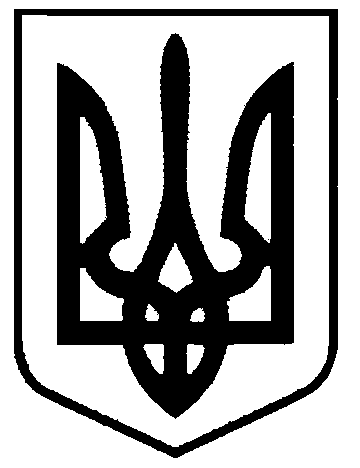 СВАТІВСЬКА МІСЬКА РАДАВИКОНАВЧИЙ КОМІТЕТРІШЕННЯвід «29» травня 2019 р.                            м. Сватове                                               №   45«Про підведення підсумків місячниказ благоустрою та озеленення Сватівської територіальної громади”           Заслухавши інформацію, стосовно виконання завдань місячника з благоустрою та участь колективів підприємств, установ,  організацій, приватних підприємців в даному заході,  керуючись: ст. 30 Закону України “Про місцеве самоврядування в Україні”, Законом України «Про благоустрій населених пунктів», Правилами благоустрою, чистоти та порядку на території Сватівської міської радиВиконавчий комітет Сватівської міської радиВИРІШИВ:Вважати проведений  місячник з упорядкування території Сватівської територіальної  громади  таким, що пройшов задовільнено .Провести нараду з керівниками підприємств, установ та організацій та оголосити підсумки проведення місячника з благоустрою.  3. За підсумками проведення місячнику з благоустрою, беручи до уваги стан виконання завдань та об’єми виконаної роботи,  відзначити листами Подяки  за досягнення у справі з благоустрою території громади   найактивніших учасників місячнику:- ТОВ Слобожанський завод продтоварів ( Бузовський І.М.)- міську ГО «Ветерани Чорнобиля » ( Селін І.І.) - КЗ Центр первинної медико-санітарної допомоги ( Левенець Р.І.)- КЗДО «Малятко» Жирова Я.В.- КЗДО «Веселка» Запара В.М.- МКП «Сватівський водоканал» Карпцов Ю.М. - КП «Сватове-тепло» Данильченко В.І.- Філія луганського обласного управління АТ Ощадбанк Станкевич Ю.І.– головного архітектора району – Усова В.І. (особисто)- СП регіональної філії «Донецька залізниця» «Станція Сватове» Колос О.В.4. Відзначити, як такими, що не взяли участь в загальноміських заходах по упорядкуванню міста та загальноміському дню упорядкування міста :  -  Сватівське відділення Білокуракінського об’єднаного   УПФУ в Луганській області 5. Начальнику Сватівського відділу поліції (Волков Р.Р.) посилити контроль за виконанням мешканцями міста Правил  благоустрою міста.6. Контроль за виконанням даного рішення покласти на  першого заступника міського голови Жаданову Л.В.Сватівський міський голова                                                                Є.В.Рибалко